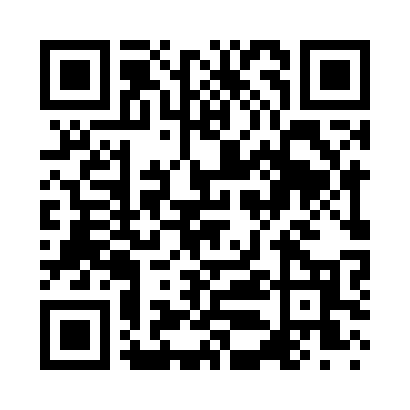 Prayer times for Villa Madonna, New Jersey, USAMon 1 Jul 2024 - Wed 31 Jul 2024High Latitude Method: Angle Based RulePrayer Calculation Method: Islamic Society of North AmericaAsar Calculation Method: ShafiPrayer times provided by https://www.salahtimes.comDateDayFajrSunriseDhuhrAsrMaghribIsha1Mon3:525:311:035:048:3510:142Tue3:535:321:035:048:3510:143Wed3:535:331:045:048:3510:144Thu3:545:331:045:048:3410:135Fri3:555:341:045:048:3410:136Sat3:565:341:045:048:3410:127Sun3:575:351:045:048:3310:118Mon3:585:361:045:048:3310:119Tue3:595:361:055:048:3310:1010Wed4:005:371:055:048:3210:0911Thu4:015:381:055:048:3210:0912Fri4:025:391:055:048:3110:0813Sat4:035:391:055:048:3110:0714Sun4:045:401:055:048:3010:0615Mon4:055:411:055:048:2910:0516Tue4:065:421:055:048:2910:0417Wed4:075:421:055:048:2810:0318Thu4:095:431:065:048:2710:0219Fri4:105:441:065:048:2710:0120Sat4:115:451:065:048:2610:0021Sun4:125:461:065:038:259:5822Mon4:145:471:065:038:249:5723Tue4:155:481:065:038:249:5624Wed4:165:491:065:038:239:5525Thu4:175:491:065:038:229:5326Fri4:195:501:065:028:219:5227Sat4:205:511:065:028:209:5128Sun4:215:521:065:028:199:4929Mon4:235:531:065:018:189:4830Tue4:245:541:065:018:179:4631Wed4:255:551:065:018:169:45